Modeling the Phases of the Cell CycleIntroduction:In a growing root, the cells at the tip of the root are constantly dividing.  Because each cell divides independently of the others, a root tip contains many cells at different phases of the cell cycle.  This makes a root tip an excellent tissue in which to study the cell cycle.  In this investigation, you will identify and describe the phases of the cell cycle in root tip cells.Problem:What do the phases of the cell cycle look like in a typical plant cell?Materials:Lab formMicroscopePrepared slides of onion root tipsColored pencils, crayons, or highlightersSkills:Classifying, Using Models, Data AnalysisProcedure:In the spaces below write a description and draw what a cell would look like in each of the phases of the cell cycle (Interphase, Prophase, Metaphase, Anaphase, and Telophase). 		Description									DrawingLook at the diagram below.  This is a picture of an onion root tip taken through a microscope.  Identify the cells that are in each stage of the cell cycle and color them a particular color. The colors to use are listed below:Interphase –BlueProphase- YellowMetaphase -OrangeAnaphase - GreenTelophase - Purple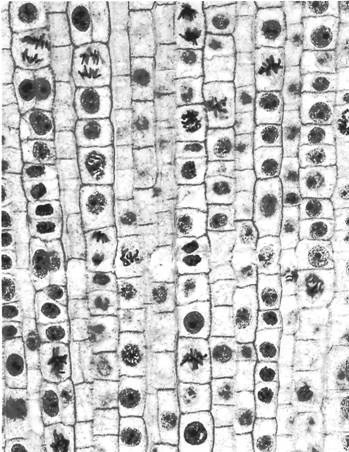 How many cells are in each phase?Interphase:  ____________Prophase: ______________Metaphase: ____________Anaphase: _____________Telophase:  ____________TOTAL CELLS ___________ Create a bar graph of the data above in the space below.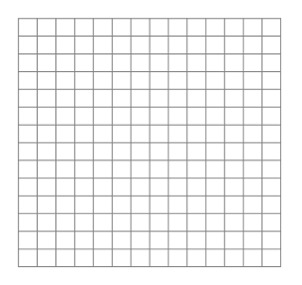  Look at a slide of onion root tip cells under a microscope.Observe the boxlike cells that are arranged in rows.  Look at the cells carefully and compare them.  The chromosomes of the cells have been stained to make them easily visible.Select a cell to draw for each of the phases of the cell cycle in the spaces below using the microscope.  Analysis and Conclusions: Do your results indicate that there were more cells in some phases than in others?Which phase was most common?  Why do you believe this is true? InterphaseProphaseMetaphaseAnaphaseTelophaseInterphaseProphaseMetaphaseAnaphaseTelophase